Tak for fotoserie til Vagn Hansen fra en god eftermiddag med Henrik Dam Kristensen den 20.april 2023 hvor 115 deltog.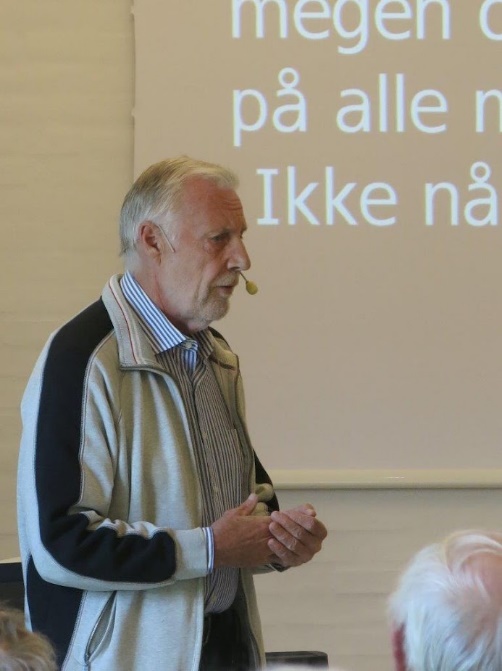 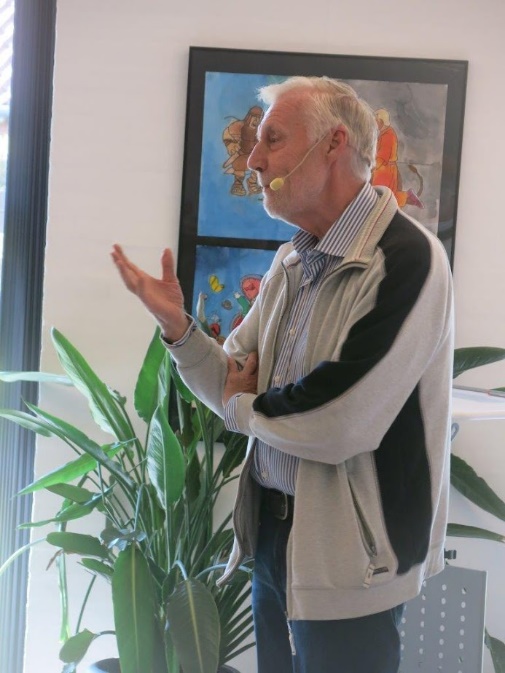 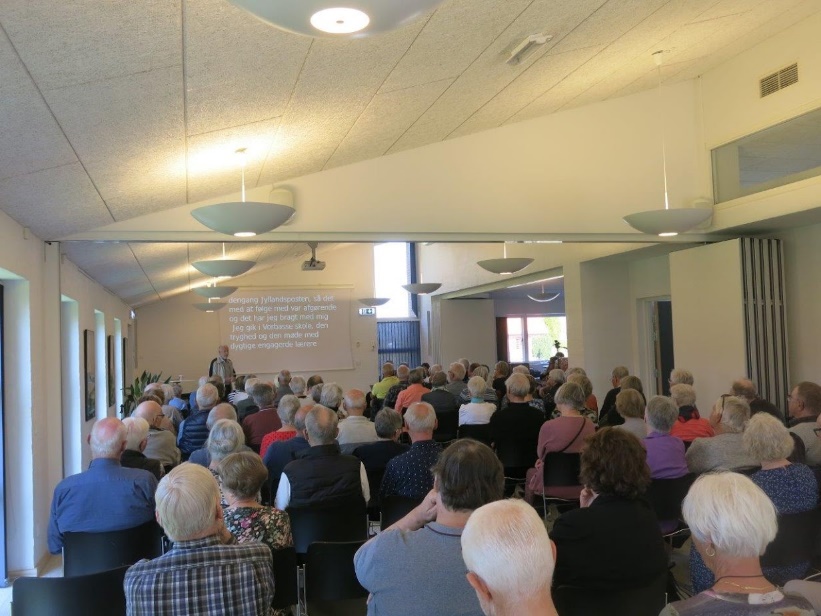 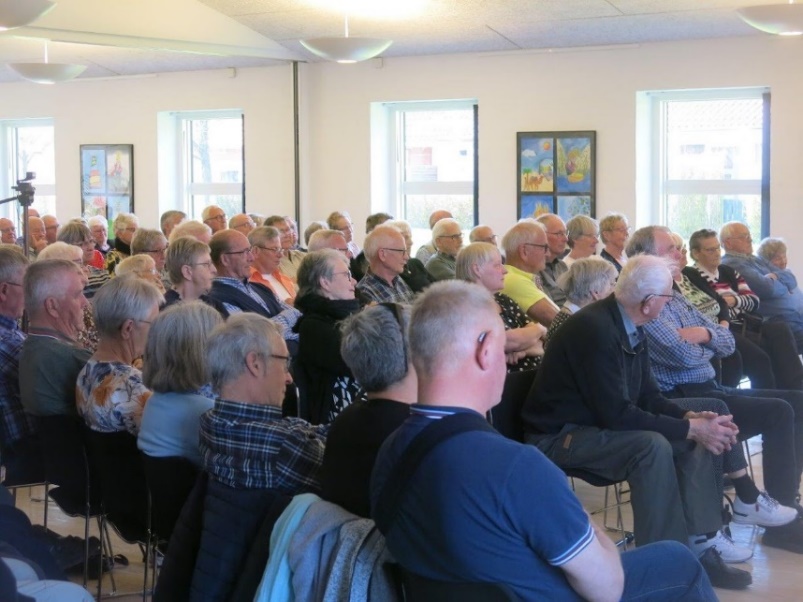 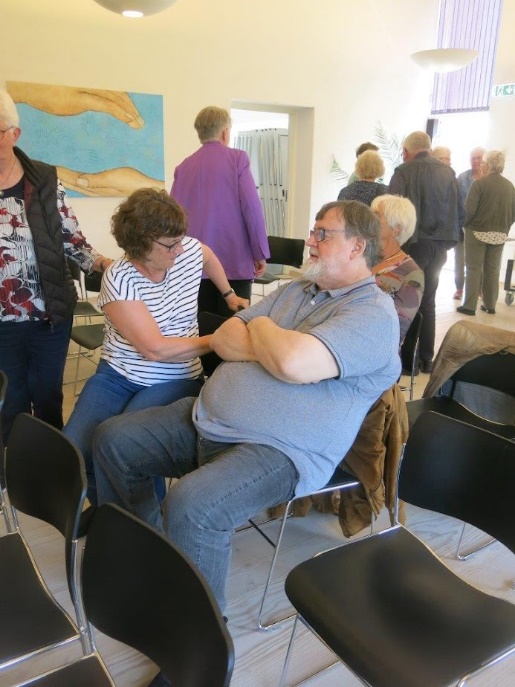 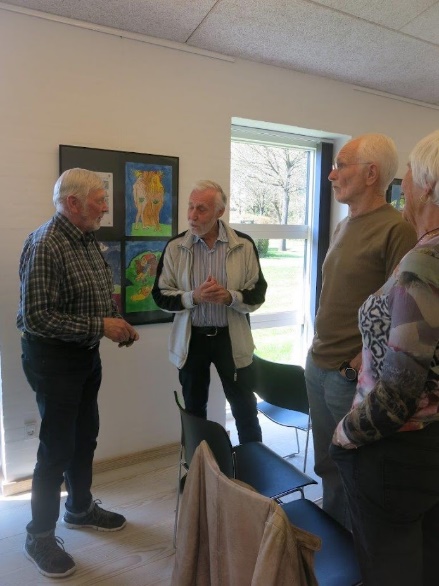 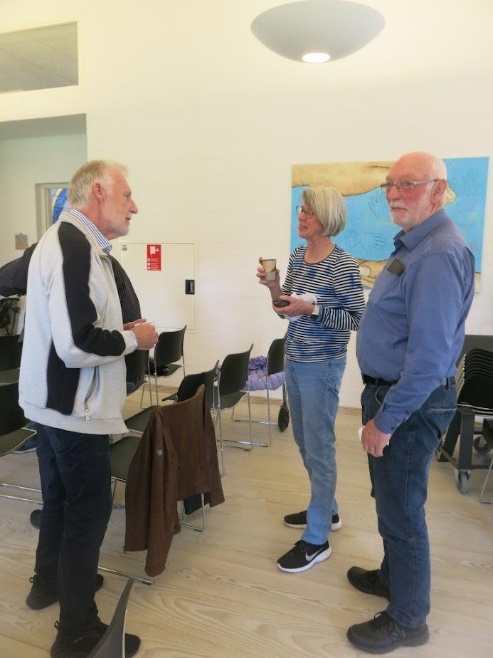 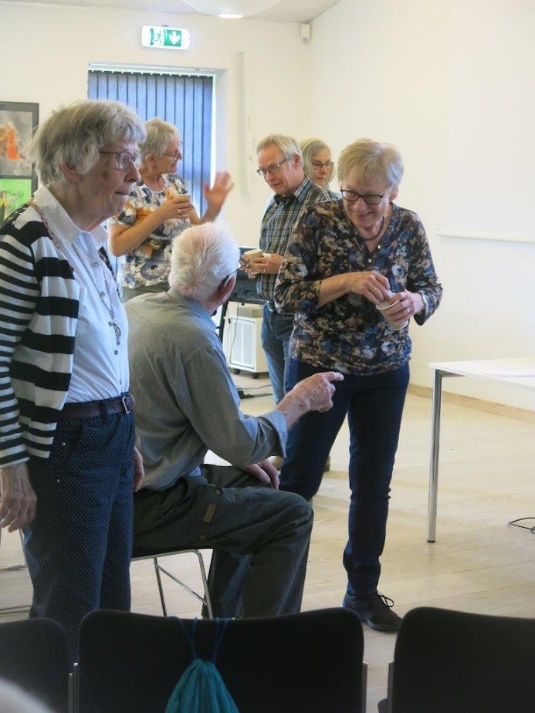 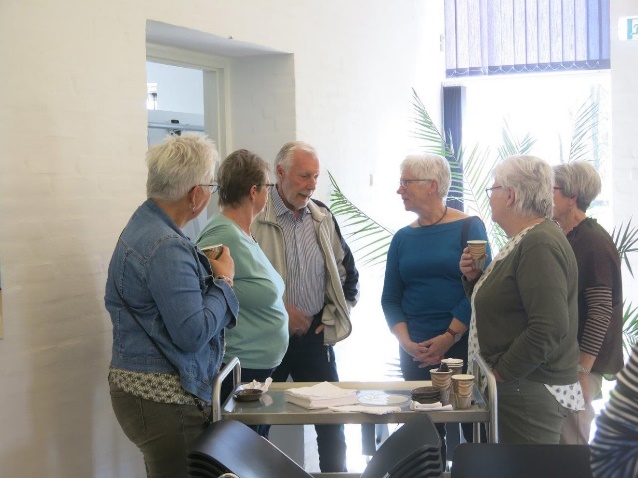 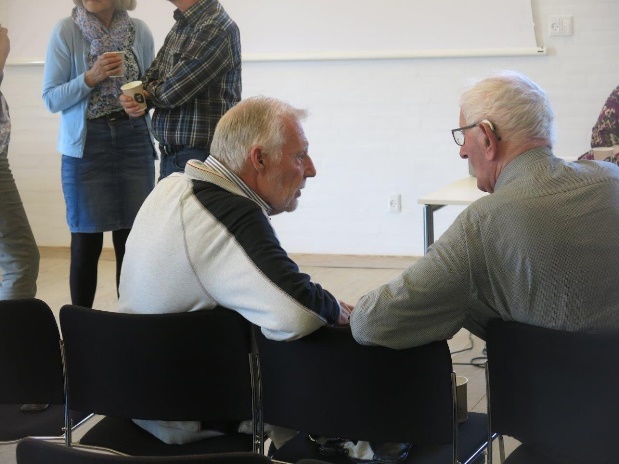 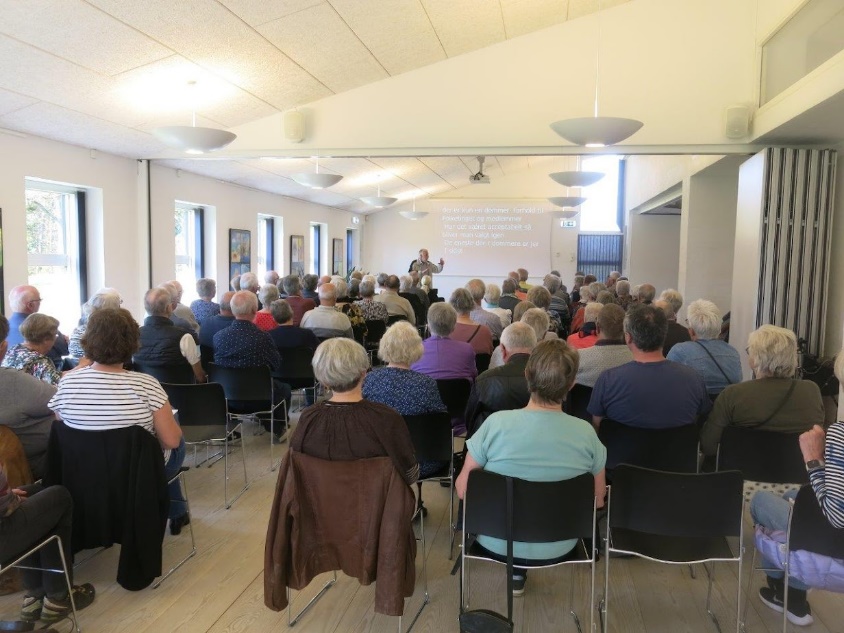 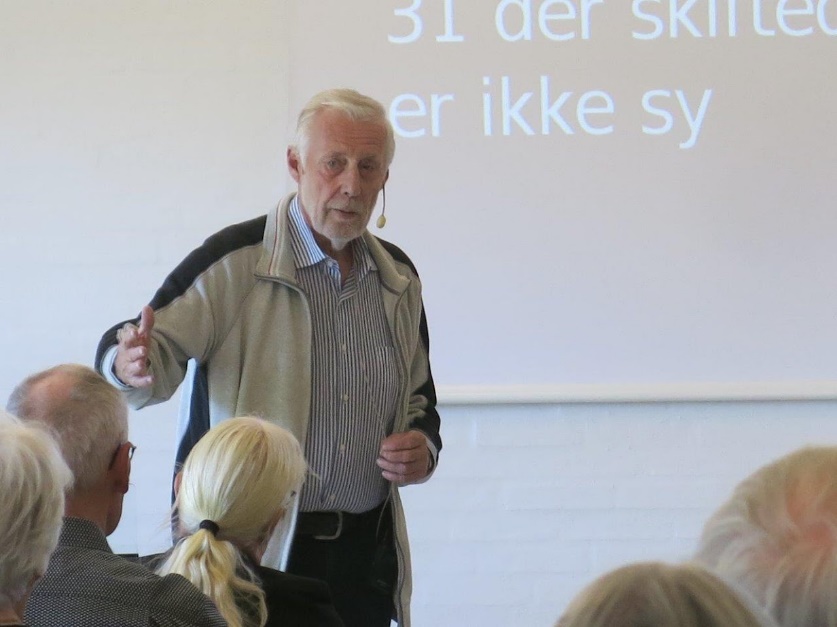 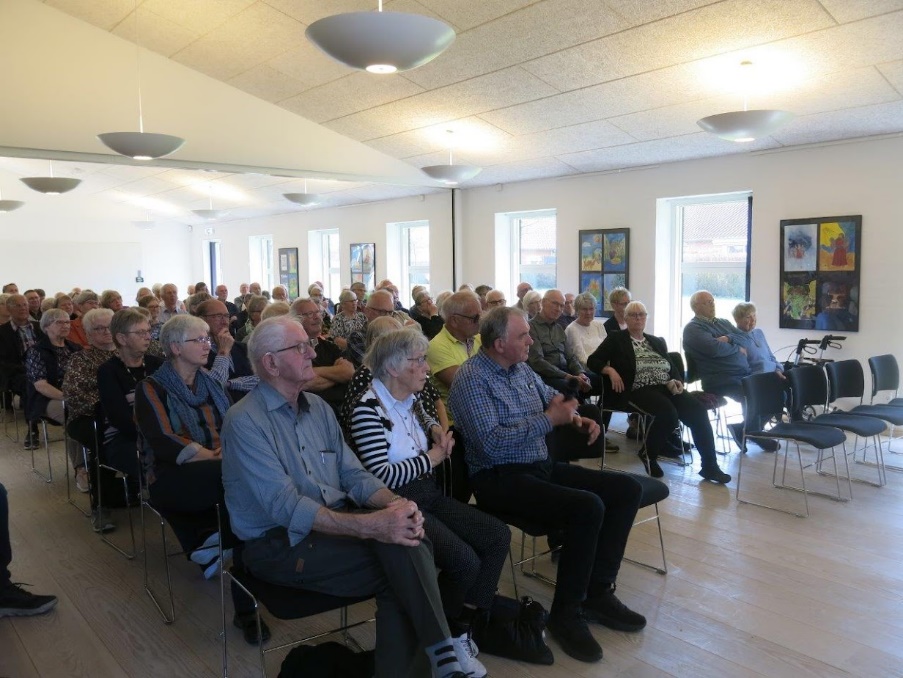 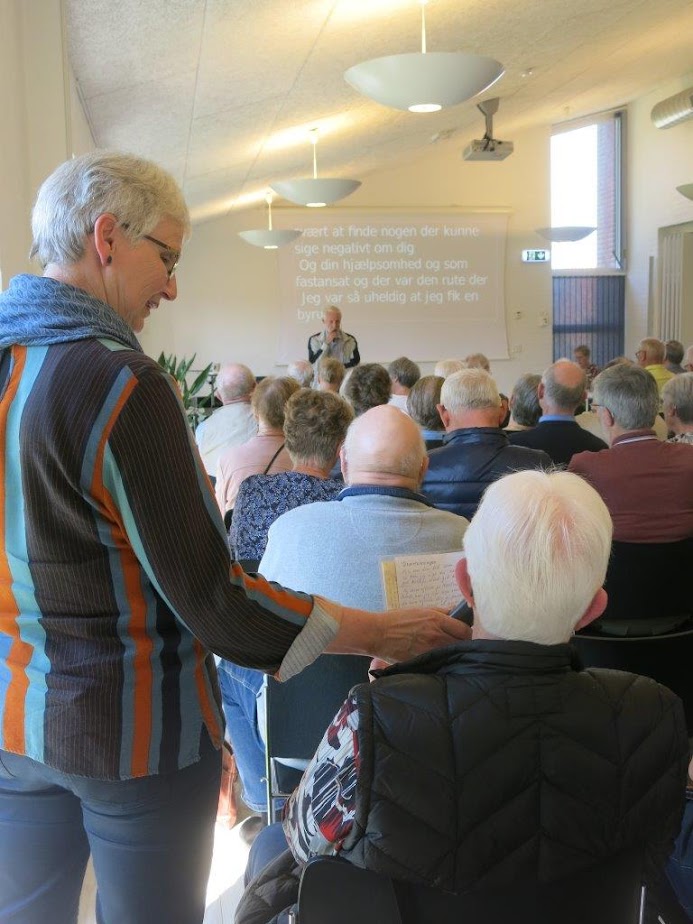 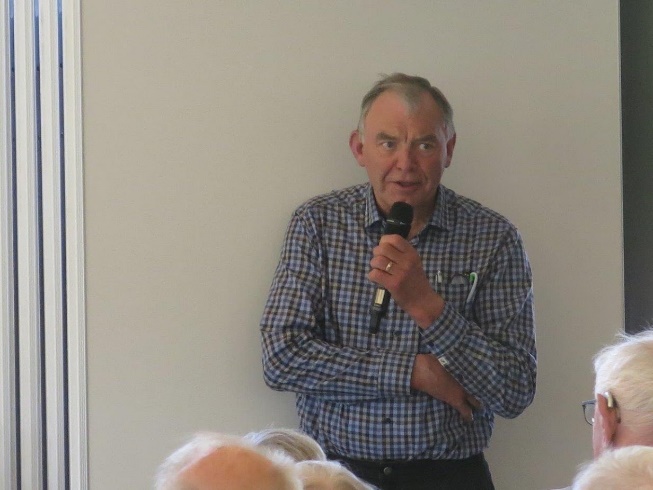 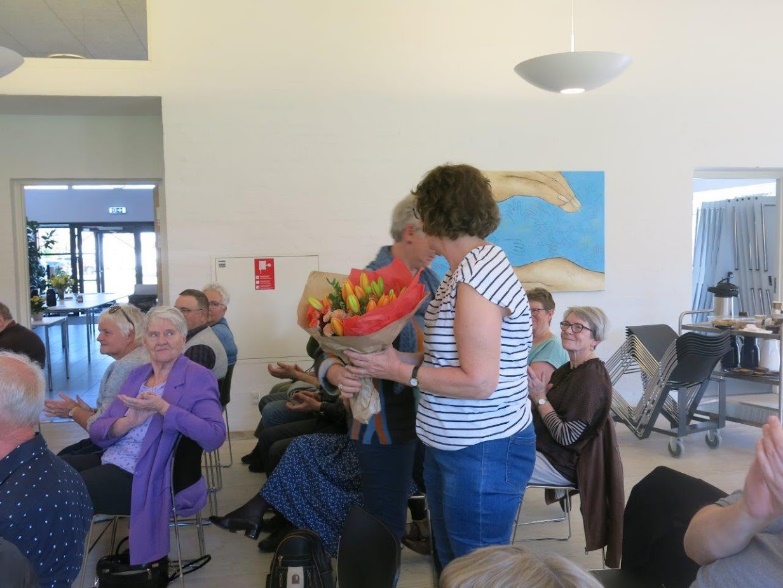 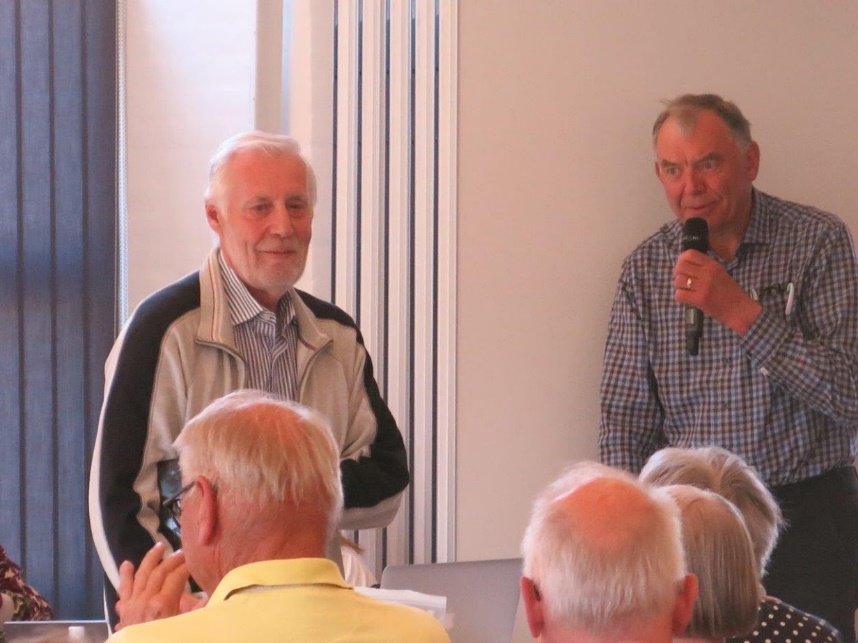 